Chủ đề: [Giải toán 6 Cánh Diều] - Toán 6 tập 2 - Chương VI. Hình học phẳng     Mời các em học sinh cùng tham khảo chi tiết gợi ý giải Bài 3 trang 83 theo nội dung bài 2 "Hai đường thẳng cát nhau. Hai đường thẳng song song" sách giáo khoa Toán 6 Cánh Diều tập 2 theo chương trình mới của Bộ GD&ĐTGiải Bài 3 trang 83 SGK Toán 6 tập 2 Cánh DiềuCâu hỏiQuan sát Hình 37. Hãy nêu các cặp đường thẳng cắt nhau và xác định giao điểm của chúng.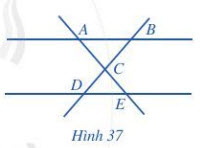 Giải- Gọi tên các đường thẳng:+ Đường thẳng đi qua 2 điểm A, B là a+ Đường thẳng đi qua 2 điểm D, C là b+ Đường thẳng đi qua 3 điểm A, C, E là c+ Đường thẳng đi qua 3 điểm D, C, B là d- Các cặp đường thẳng cắt nhau:a và c với giao điểm là A;a và d với giao điểm là B;b và d với giao điểm là D;b và c với giao điểm là E;c và d với giao điểm là C.-/-Vậy là trên đây Đọc tài liệu đã hướng dẫn các em hoàn thiện phần giải bài tập SGK: Bài 3 trang 83 SGK Toán 6 tập 2 Cánh Diều. Chúc các em học tốt.